2016 International Conference on Open and Flexible Education2016 International Conference on Open and Flexible EducationREGISTRATION FORM (Please use BLOCK LETTER and submit a form for each participant.)REGISTRATION FORM (Please use BLOCK LETTER and submit a form for each participant.)(Please tick as appropriate.)Personal Details: Prof.   Dr   Mr   Ms ………………………………………………………  I would like to present a paper. Permission Request:A contact list containing the name, job title, institution and email address of the participants may be published. Please indicate if you would NOT like to have these details included in a conference publication:  I DO NOT wish to have my name, job title, institution and email address published in the contact list. Cancellation Policy:No refunds will be made. A substitution can be made with written permission from the original registrant and approval by the Organising Committee at least two weeks before the conference.Data Protection:Please read the OUHK’s personal data protection policy before signing and submitting the registration form. Enquiries: Please send your enquiries, if any, to icofe2016@ouhk.edu.hk.Conference Fees:^ Inclusive of lunch, welcome reception and conference dinner# Inclusive of lunchYour registration must be accompanied by full payment of the conference fee. Confirmation of registration will be made upon receipt of your payment.Methods of Payment:By cheque or bank draftCheques and bank drafts must be made payable to ‘The Open University of Hong Kong’.Please write your name on the back of the cheque and bank draft and mail it together with this form to:Organizing Committee 2016 International Conference on Open and Flexible Education University Research Centre, The Open University of Hong Kong Ho Man Tin, KowloonHong Kong SAR, China By credit cardIf you pay by credit card, please complete the information below..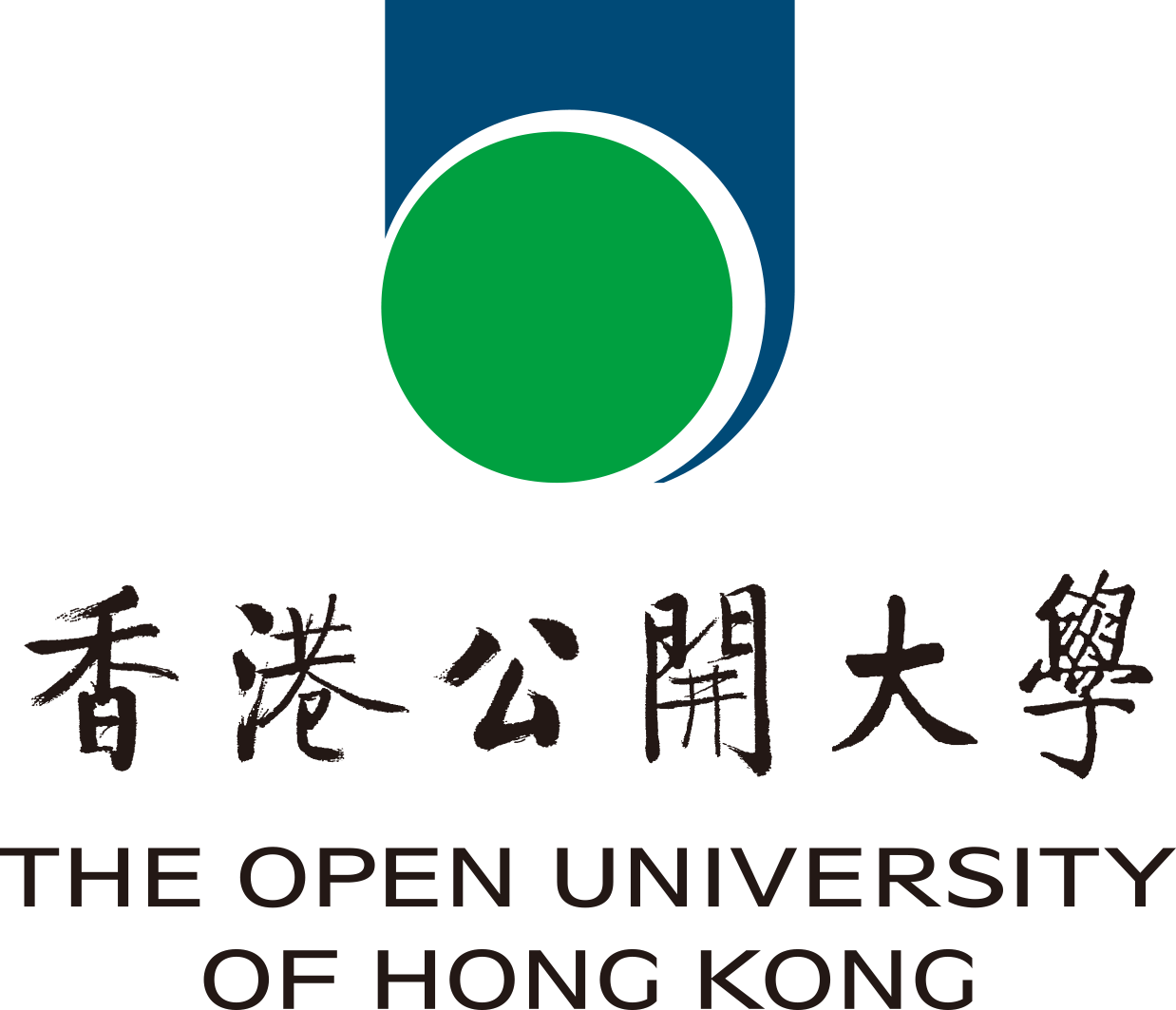 